UN PATIO ARTÍSTICO ( 6ºEP,  2022-2023)En el colegio quieren embaldosar un patio cuadrado de 100 unidades de superficie.Las baldosas que han comprado son cuadradas de diferentes medidas y colores: 1x1, 2x2, 3x3, 4x4, 5x5, y 6x6 unidades de lado,  y colores azul, amarillo, verde, rojo, marrón y negro, respectivamente.Nos han dicho que diseñemos diferentes suelos del patio poniendo tres tipos o más de baldosas, para que quede más colorido y artístico.¿Cuántas baldosas y de qué tamaño podemos elegir? Elegir al menos 4 maneras diferentes y comprobar que se cubren las 100 unidades de superficie. Dibuja y explica tus respuestas.Posibles soluciones:32 de 1x1       	         32 de 1x1                                        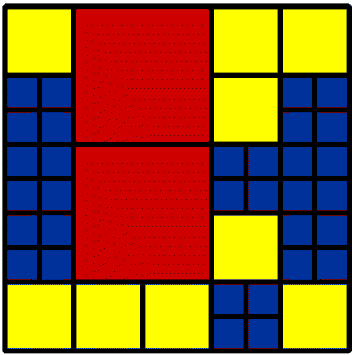 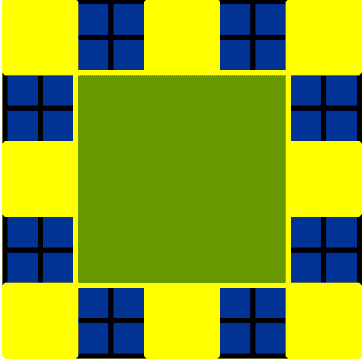 9 de 2x2	           8 de 2x22 de 4x4	          1 de 6x6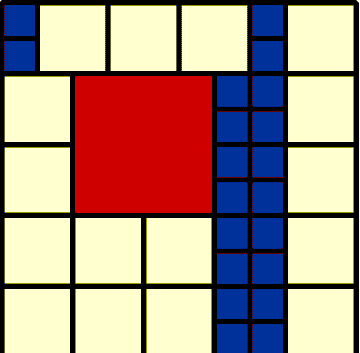 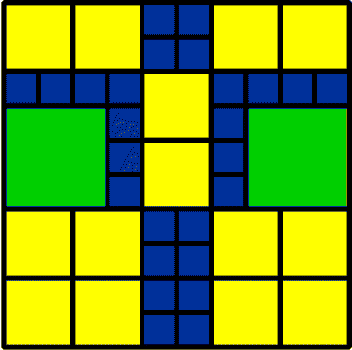 20 de 1x1	        26 de 1x1		16 de 2x2	        14 de 2x21 de 4x4	                                    	        2 de 3x3                                                    9 de 1x1	      18 de 1x1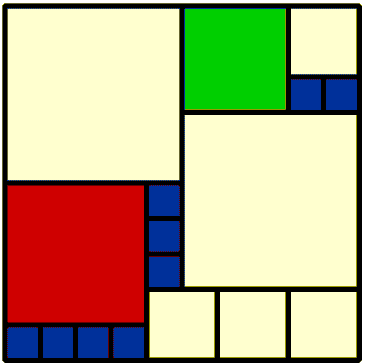 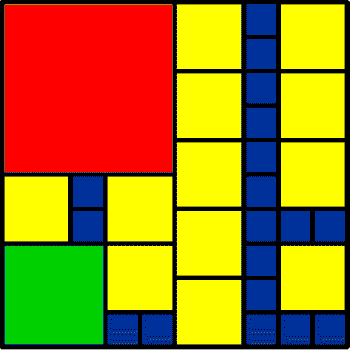 4 de 2x2	     12 de 2x21 de3x3		      1 de 3x31 de 4x4	      1 de 5x52 de 5x5Contenidos: Geometría. Área del cuadrado. Descomposición de 10 en varios sumandos entre 1 y 6.Estrategias: Análisis de posibilidades